Chapter 5 Part I – WorksheetDependent and independent variablesDetermine which variable is dependent and which is independent in the following relations:
The relation between the time t of driving and the number of kilometres driven D.

The relation between the height (h) of a child and the age (a) of the child.

The following relation presented that way:
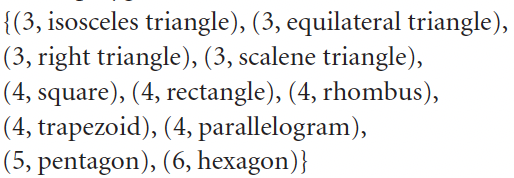  						f) 
 	 	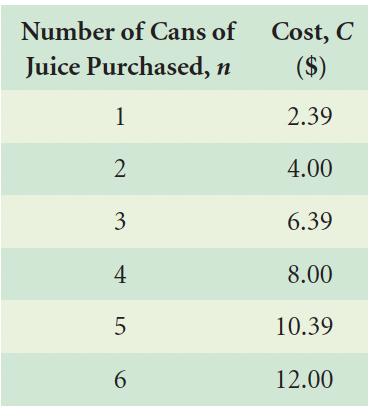 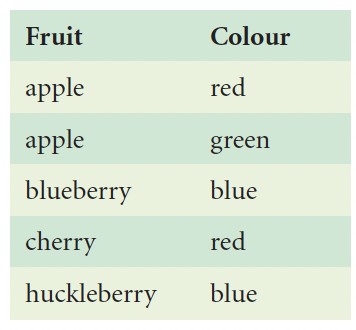 Domain and RangeDetermine the domain and range of the following relations:
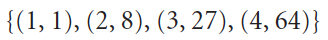 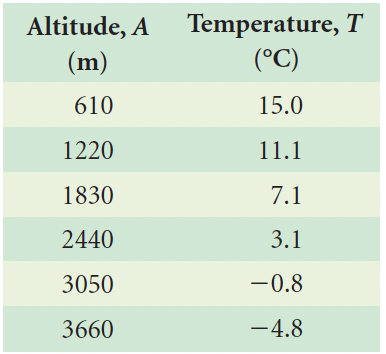 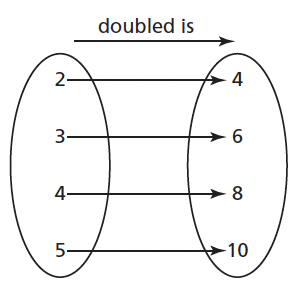 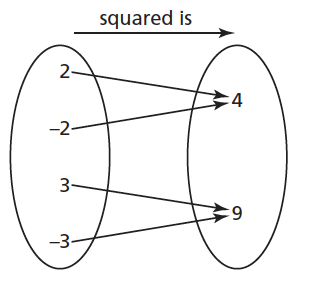 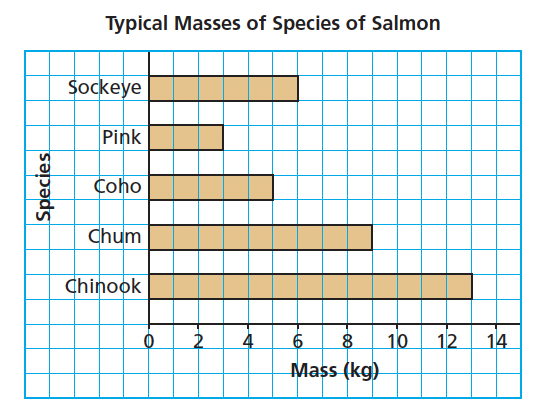 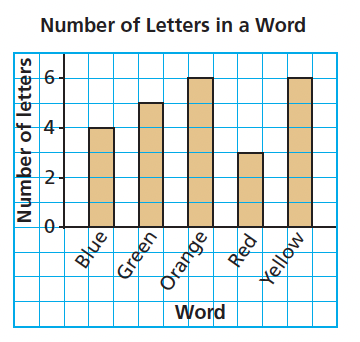 , where P is the price paid at the cinema and n is the number of friends who came among the 5 friends you invited.






The number of pieces of pizza left depending of the number of friends that came to your house (you’ve only invited  4 friends and you have 4 pizzas cut into 6 pieces each at the start)